EDGEWATER HIGH SCHOOL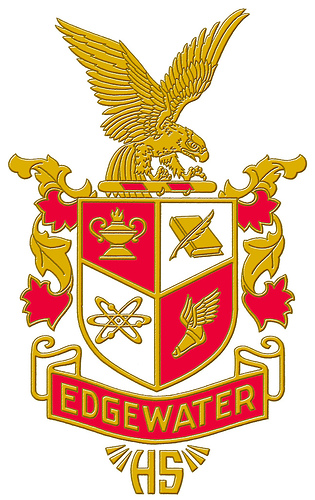 3100 Edgewater Drive					Heather Kreider, PrincipalOrlando, Florida 32804-3298Phone:  407-835-4900Fax: 407-835-4911TRANSCRIPT REQUESTFIRST & LAST NAME (While attending School): 			                       			ADDRESS:  													PHONE NUMBER:  						DATE OF BIRTH:  			SCHOOL ATTENDED:  						STUDENT #				YEAR OF GRADUATION/LAST ATTENDED:  						  Number of Unofficial Copies (for reviewing purposes only)	  Number of Official Copies (Certified transcript will be placed in a sealed envelope)Form of Delivery:		  Self (Pick-up)				        US MAIL (Enter School/Business Address Below)	  FAX (Enter Fax # Below)  		 List School/College/Business Name and Full Address/Campus Address:You may list additional colleges and addresses on back, if neededI authorize the Orange County, Florida, Public Schools to release the information specified above to the organization or individual named.	Date						Signature of Parent or Eligible Student